Peter MusterPeter MusterPeter MusterPeter MusterPeter Muster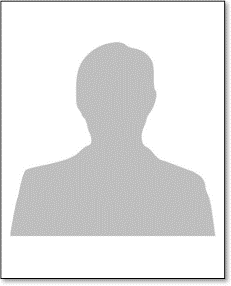 Name:Name:Peter Muster Peter Muster Adresse:Adresse:Musterstrasse 12, 9999 Musterort Musterstrasse 12, 9999 Musterort Telefonnummer:Telefonnummer:+41 41 999 99 99+41 41 999 99 99E-Mail:E-Mail:Peter.muster@musterprovider.chPeter.muster@musterprovider.chGeburtsdatum:Geburtsdatum:01.10.197701.10.1977Zivilstand:Zivilstand:ledigledigBerufliche LaufbahnBerufliche LaufbahnBerufliche LaufbahnBerufliche LaufbahnBerufliche LaufbahnMai 2012 – Januar 2017Mai 2012 – Januar 2017Musterladen GmbH, OrtMusterladen GmbH, OrtMusterladen GmbH, OrtProjektmanager und QualitätsverantwortlicherProjektmanager und QualitätsverantwortlicherProjektmanager und QualitätsverantwortlicherMai 2012 – Januar 2017Mai 2012 – Januar 2017Musterladen GmbH, OrtMusterladen GmbH, OrtMusterladen GmbH, OrtProjektmanager und QualitätsverantwortlicherProjektmanager und QualitätsverantwortlicherProjektmanager und QualitätsverantwortlicherMai 2012 – Januar 2017Mai 2012 – Januar 2017Musterladen GmbH, OrtMusterladen GmbH, OrtMusterladen GmbH, OrtProjektmanager und QualitätsverantwortlicherProjektmanager und QualitätsverantwortlicherProjektmanager und QualitätsverantwortlicherAusbildung / BerufsbildungAusbildung / BerufsbildungAusbildung / BerufsbildungAusbildung / BerufsbildungAusbildung / Berufsbildung2019 – 20172019 – 2017Bachelor of Bachelor NDS/EDK/CAS/MASBachelor of Bachelor NDS/EDK/CAS/MASBachelor of Bachelor NDS/EDK/CAS/MASBildungseinrichtung, OrtBildungseinrichtung, OrtBildungseinrichtung, Ort2019 – 20172019 – 2017Bachelor of Bachelor NDS/EDK/CAS/MASBachelor of Bachelor NDS/EDK/CAS/MASBachelor of Bachelor NDS/EDK/CAS/MASBildungseinrichtung, OrtBildungseinrichtung, OrtBildungseinrichtung, Ort2019 – 20172019 – 2017Bachelor of Bachelor NDS/EDK/CAS/MASBachelor of Bachelor NDS/EDK/CAS/MASBachelor of Bachelor NDS/EDK/CAS/MASBildungseinrichtung, OrtBildungseinrichtung, OrtBildungseinrichtung, OrtKenntnisse und FähigkeitenKenntnisse und FähigkeitenKenntnisse und FähigkeitenKenntnisse und FähigkeitenKenntnisse und FähigkeitenPC-Kenntnisse:PC-Kenntnisse:Office Palette (Word, Excel, PowerPoint)Adobe PhotoshopISMS ToolSAP R3 HR/CRMOffice Palette (Word, Excel, PowerPoint)Adobe PhotoshopISMS ToolSAP R3 HR/CRMOffice Palette (Word, Excel, PowerPoint)Adobe PhotoshopISMS ToolSAP R3 HR/CRMFremdsprachen:Fremdsprachen:Deutsch, MutterspracheEnglisch, Verhandlungssicher in Wort und SchriftFranzösisch, Grundkenntnisse in Wort und SchriftDeutsch, MutterspracheEnglisch, Verhandlungssicher in Wort und SchriftFranzösisch, Grundkenntnisse in Wort und SchriftDeutsch, MutterspracheEnglisch, Verhandlungssicher in Wort und SchriftFranzösisch, Grundkenntnisse in Wort und SchriftReferenzenReferenzenReferenzenReferenzenReferenzenGeschäftsführer Muster AGHans MusterMuster AGMusterstrasse 13900 Hausen+41 79 111 22 33Geschäftsführer Muster AGHans MusterMuster AGMusterstrasse 13900 Hausen+41 79 111 22 33Geschäftsführer Muster AGHans MusterMuster AGMusterstrasse 13900 Hausen+41 79 111 22 33Geschäftsführer Muster AGHans MusterMuster AGMusterstrasse 13900 Hausen+41 79 111 22 33Geschäftsführer Muster AGHans MusterMuster AGMusterstrasse 13900 Hausen+41 79 111 22 33